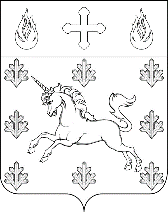 АДМИНИСТРАЦИЯПОСЕЛЕНИЯ СОСЕНСКОЕРАСПОРЯЖЕНИЕ_____14.10.2020_____№_____01-10-450/20_____О внесении изменений в распоряжение администрации поселения Сосенскоеот 01.10.2020 № 01-10-422/20В соответствии с Указом мэра Москвы от 14.10.2020 № 100-УМ внести изменения в распоряжение администрации поселения Сосенское от 01.10.2020 № 01-10-422/20                         «О приостановлении осуществления досуговой деятельности подведомственными учреждениями администрации поселения Сосенское на территории поселения», 1. Внести изменения в распоряжение администрации поселения Сосенское от 01.10.2020 № 01-10-422/20 «О приостановлении осуществления досуговой деятельности подведомственными учреждениями администрации поселения Сосенское на территории поселения». Дополнить пункт 1 распоряжения подпунктом 1.1 в следующей редакции: «1.1. Установить, что с 19.10.2020 по 01.11.2020 включительно продолжается приостановлении посещения гражданами детских клубных формирований и спортивных секций в подведомственных учреждениях администрации поселения Сосенское».2. Начальнику отдела по организационной работе администрации поселения Сосенское Поповой И.С. обеспечить размещение информации на официальном сайте органов местного самоуправления поселения Сосенское.3. Заместителю начальника отдела по делам молодежи, культуры и спорта администрации поселения Сосенское Бурлаку А.Б. направить копии распоряжения директорам МБУ «Сосенский центр спорта», МБУК «ДК Коммунарка». 4. Контроль за выполнением данного распоряжения возложить на заместителя главы администрации поселения Сосенское Калиманову Я.А.Глава администрации поселения Сосенское                                                 Т.Ю. Тараканова